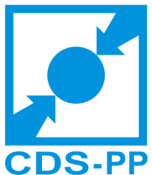 CDS – Partido PopularLISTA DE CANDIDATOSÀ Assembleia Municipal de _________________Candidatos Efetivos:Posição n.º _____	NOME ___________________________________________________________________________IDADE  _____  PORTADOR DO B.I. N.º  _____________________   EMITIDO EM   ____/____/______PELO ARQ.VO DE IDENTIFICAÇÃO DE  _______________________  VÁLIDO ATÉ  ____/____/______OU CARTÃO DE CIDADÃO N.º  _____________________________  VÁLIDO ATÉ  ___/____/_______FILIAÇÃO   ________________________________________________________________________E DE   ____________________________________________________________________________NATURAL DE  _________________________________   CONCELHO DE   ______________________RESIDENTE EM    ___________________________________________________________________CÓDIGO POSTAL/LOCALIDADE   _______________________________________________________PROFISSÃO   ______________________________________________________________________          FILIADO NO CDS-PP ______    INDEPENDENTE ______Posição n.º _____	NOME ___________________________________________________________________________IDADE  _____  PORTADOR DO B.I. N.º  _____________________   EMITIDO EM   ____/____/______PELO ARQ.VO DE IDENTIFICAÇÃO DE  _______________________  VÁLIDO ATÉ  ____/____/______OU CARTÃO DE CIDADÃO N.º  _____________________________  VÁLIDO ATÉ  ___/____/_______FILIAÇÃO   ________________________________________________________________________E DE   ____________________________________________________________________________NATURAL DE  _________________________________   CONCELHO DE   ______________________RESIDENTE EM    ___________________________________________________________________CÓDIGO POSTAL/LOCALIDADE   _______________________________________________________PROFISSÃO   ______________________________________________________________________          FILIADO NO CDS-PP ______    INDEPENDENTE ______Posição n.º _____	NOME ___________________________________________________________________________IDADE  _____  PORTADOR DO B.I. N.º  _____________________   EMITIDO EM   ____/____/______PELO ARQ.VO DE IDENTIFICAÇÃO DE  _______________________  VÁLIDO ATÉ  ____/____/______OU CARTÃO DE CIDADÃO N.º  _____________________________  VÁLIDO ATÉ  ___/____/_______FILIAÇÃO   ________________________________________________________________________E DE   ____________________________________________________________________________NATURAL DE  _________________________________   CONCELHO DE   ______________________RESIDENTE EM    ___________________________________________________________________CÓDIGO POSTAL/LOCALIDADE   _______________________________________________________PROFISSÃO   ______________________________________________________________________          FILIADO NO CDS-PP ______    INDEPENDENTE ______Posição n.º _____	NOME ___________________________________________________________________________IDADE  _____  PORTADOR DO B.I. N.º  _____________________   EMITIDO EM   ____/____/______PELO ARQ.VO DE IDENTIFICAÇÃO DE  _______________________  VÁLIDO ATÉ  ____/____/______OU CARTÃO DE CIDADÃO N.º  _____________________________  VÁLIDO ATÉ  ___/____/_______FILIAÇÃO   ________________________________________________________________________E DE   ____________________________________________________________________________NATURAL DE  _________________________________   CONCELHO DE   ______________________RESIDENTE EM    ___________________________________________________________________CÓDIGO POSTAL/LOCALIDADE   _______________________________________________________PROFISSÃO   ______________________________________________________________________          FILIADO NO CDS-PP ______    INDEPENDENTE ______Posição n.º _____	NOME ___________________________________________________________________________IDADE  _____  PORTADOR DO B.I. N.º  _____________________   EMITIDO EM   ____/____/______PELO ARQ.VO DE IDENTIFICAÇÃO DE  _______________________  VÁLIDO ATÉ  ____/____/______OU CARTÃO DE CIDADÃO N.º  _____________________________  VÁLIDO ATÉ  ___/____/_______FILIAÇÃO   ________________________________________________________________________E DE   ____________________________________________________________________________NATURAL DE  _________________________________   CONCELHO DE   ______________________RESIDENTE EM    ___________________________________________________________________CÓDIGO POSTAL/LOCALIDADE   _______________________________________________________PROFISSÃO   ______________________________________________________________________          FILIADO NO CDS-PP ______    INDEPENDENTE ______NOME ___________________________________________________________________________IDADE  _____  PORTADOR DO B.I. N.º  _____________________   EMITIDO EM   ____/____/______PELO ARQ.VO DE IDENTIFICAÇÃO DE  _______________________  VÁLIDO ATÉ  ____/____/______OU CARTÃO DE CIDADÃO N.º  _____________________________  VÁLIDO ATÉ  ___/____/_______FILIAÇÃO   ________________________________________________________________________E DE   ____________________________________________________________________________NATURAL DE  _________________________________   CONCELHO DE   ______________________RESIDENTE EM    ___________________________________________________________________CÓDIGO POSTAL/LOCALIDADE   _______________________________________________________PROFISSÃO   ______________________________________________________________________          FILIADO NO CDS-PP ______    INDEPENDENTE ______NOME ___________________________________________________________________________IDADE  _____  PORTADOR DO B.I. N.º  _____________________   EMITIDO EM   ____/____/______PELO ARQ.VO DE IDENTIFICAÇÃO DE  _______________________  VÁLIDO ATÉ  ____/____/______OU CARTÃO DE CIDADÃO N.º  _____________________________  VÁLIDO ATÉ  ___/____/_______FILIAÇÃO   ________________________________________________________________________E DE   ____________________________________________________________________________NATURAL DE  _________________________________   CONCELHO DE   ______________________RESIDENTE EM    ___________________________________________________________________CÓDIGO POSTAL/LOCALIDADE   _______________________________________________________PROFISSÃO   ______________________________________________________________________          FILIADO NO CDS-PP ______    INDEPENDENTE ______NOME ___________________________________________________________________________IDADE  _____  PORTADOR DO B.I. N.º  _____________________   EMITIDO EM   ____/____/______PELO ARQ.VO DE IDENTIFICAÇÃO DE  _______________________  VÁLIDO ATÉ  ____/____/______OU CARTÃO DE CIDADÃO N.º  _____________________________  VÁLIDO ATÉ  ___/____/_______FILIAÇÃO   ________________________________________________________________________E DE   ____________________________________________________________________________NATURAL DE  _________________________________   CONCELHO DE   ______________________RESIDENTE EM    ___________________________________________________________________CÓDIGO POSTAL/LOCALIDADE   _______________________________________________________PROFISSÃO   ______________________________________________________________________          FILIADO NO CDS-PP ______    INDEPENDENTE ______NOME ___________________________________________________________________________IDADE  _____  PORTADOR DO B.I. N.º  _____________________   EMITIDO EM   ____/____/______PELO ARQ.VO DE IDENTIFICAÇÃO DE  _______________________  VÁLIDO ATÉ  ____/____/______OU CARTÃO DE CIDADÃO N.º  _____________________________  VÁLIDO ATÉ  ___/____/_______FILIAÇÃO   ________________________________________________________________________E DE   ____________________________________________________________________________NATURAL DE  _________________________________   CONCELHO DE   ______________________RESIDENTE EM    ___________________________________________________________________CÓDIGO POSTAL/LOCALIDADE   _______________________________________________________PROFISSÃO   ______________________________________________________________________          FILIADO NO CDS-PP ______    INDEPENDENTE ______NOME ___________________________________________________________________________IDADE  _____  PORTADOR DO B.I. N.º  _____________________   EMITIDO EM   ____/____/______PELO ARQ.VO DE IDENTIFICAÇÃO DE  _______________________  VÁLIDO ATÉ  ____/____/______OU CARTÃO DE CIDADÃO N.º  _____________________________  VÁLIDO ATÉ  ___/____/_______FILIAÇÃO   ________________________________________________________________________E DE   ____________________________________________________________________________NATURAL DE  _________________________________   CONCELHO DE   ______________________RESIDENTE EM    ___________________________________________________________________CÓDIGO POSTAL/LOCALIDADE   _______________________________________________________PROFISSÃO   ______________________________________________________________________          FILIADO NO CDS-PP ______    INDEPENDENTE ______NOME ___________________________________________________________________________IDADE  _____  PORTADOR DO B.I. N.º  _____________________   EMITIDO EM   ____/____/______PELO ARQ.VO DE IDENTIFICAÇÃO DE  _______________________  VÁLIDO ATÉ  ____/____/______OU CARTÃO DE CIDADÃO N.º  _____________________________  VÁLIDO ATÉ  ___/____/_______FILIAÇÃO   ________________________________________________________________________E DE   ____________________________________________________________________________NATURAL DE  _________________________________   CONCELHO DE   ______________________RESIDENTE EM    ___________________________________________________________________CÓDIGO POSTAL/LOCALIDADE   _______________________________________________________PROFISSÃO   ______________________________________________________________________          FILIADO NO CDS-PP ______    INDEPENDENTE ______NOME ___________________________________________________________________________IDADE  _____  PORTADOR DO B.I. N.º  _____________________   EMITIDO EM   ____/____/______PELO ARQ.VO DE IDENTIFICAÇÃO DE  _______________________  VÁLIDO ATÉ  ____/____/______OU CARTÃO DE CIDADÃO N.º  _____________________________  VÁLIDO ATÉ  ___/____/_______FILIAÇÃO   ________________________________________________________________________E DE   ____________________________________________________________________________NATURAL DE  _________________________________   CONCELHO DE   ______________________RESIDENTE EM    ___________________________________________________________________CÓDIGO POSTAL/LOCALIDADE   _______________________________________________________PROFISSÃO   ______________________________________________________________________          FILIADO NO CDS-PP ______    INDEPENDENTE ______NOME ___________________________________________________________________________IDADE  _____  PORTADOR DO B.I. N.º  _____________________   EMITIDO EM   ____/____/______PELO ARQ.VO DE IDENTIFICAÇÃO DE  _______________________  VÁLIDO ATÉ  ____/____/______OU CARTÃO DE CIDADÃO N.º  _____________________________  VÁLIDO ATÉ  ___/____/_______FILIAÇÃO   ________________________________________________________________________E DE   ____________________________________________________________________________NATURAL DE  _________________________________   CONCELHO DE   ______________________RESIDENTE EM    ___________________________________________________________________CÓDIGO POSTAL/LOCALIDADE   _______________________________________________________PROFISSÃO   ______________________________________________________________________          FILIADO NO CDS-PP ______    INDEPENDENTE ______Candidatos Suplentes:Posição n.º _____	NOME ___________________________________________________________________________IDADE  _____  PORTADOR DO B.I. N.º  _____________________   EMITIDO EM   ____/____/______PELO ARQ.VO DE IDENTIFICAÇÃO DE  _______________________  VÁLIDO ATÉ  ____/____/______OU CARTÃO DE CIDADÃO N.º  _____________________________  VÁLIDO ATÉ  ___/____/_______FILIAÇÃO   ________________________________________________________________________E DE   ____________________________________________________________________________NATURAL DE  _________________________________   CONCELHO DE   ______________________RESIDENTE EM    ___________________________________________________________________CÓDIGO POSTAL/LOCALIDADE   _______________________________________________________PROFISSÃO   ______________________________________________________________________          FILIADO NO CDS-PP ______    INDEPENDENTE ______Posição n.º _____	NOME ___________________________________________________________________________IDADE  _____  PORTADOR DO B.I. N.º  _____________________   EMITIDO EM   ____/____/______PELO ARQ.VO DE IDENTIFICAÇÃO DE  _______________________  VÁLIDO ATÉ  ____/____/______OU CARTÃO DE CIDADÃO N.º  _____________________________  VÁLIDO ATÉ  ___/____/_______FILIAÇÃO   ________________________________________________________________________E DE   ____________________________________________________________________________NATURAL DE  _________________________________   CONCELHO DE   ______________________RESIDENTE EM    ___________________________________________________________________CÓDIGO POSTAL/LOCALIDADE   _______________________________________________________PROFISSÃO   ______________________________________________________________________          FILIADO NO CDS-PP ______    INDEPENDENTE ______NOME ___________________________________________________________________________IDADE  _____  PORTADOR DO B.I. N.º  _____________________   EMITIDO EM   ____/____/______PELO ARQ.VO DE IDENTIFICAÇÃO DE  _______________________  VÁLIDO ATÉ  ____/____/______OU CARTÃO DE CIDADÃO N.º  _____________________________  VÁLIDO ATÉ  ___/____/_______FILIAÇÃO   ________________________________________________________________________E DE   ____________________________________________________________________________NATURAL DE  _________________________________   CONCELHO DE   ______________________RESIDENTE EM    ___________________________________________________________________CÓDIGO POSTAL/LOCALIDADE   _______________________________________________________PROFISSÃO   ______________________________________________________________________          FILIADO NO CDS-PP ______    INDEPENDENTE ______NOME ___________________________________________________________________________IDADE  _____  PORTADOR DO B.I. N.º  _____________________   EMITIDO EM   ____/____/______PELO ARQ.VO DE IDENTIFICAÇÃO DE  _______________________  VÁLIDO ATÉ  ____/____/______OU CARTÃO DE CIDADÃO N.º  _____________________________  VÁLIDO ATÉ  ___/____/_______FILIAÇÃO   ________________________________________________________________________E DE   ____________________________________________________________________________NATURAL DE  _________________________________   CONCELHO DE   ______________________RESIDENTE EM    ___________________________________________________________________CÓDIGO POSTAL/LOCALIDADE   _______________________________________________________PROFISSÃO   ______________________________________________________________________          FILIADO NO CDS-PP ______    INDEPENDENTE ______NOME ___________________________________________________________________________IDADE  _____  PORTADOR DO B.I. N.º  _____________________   EMITIDO EM   ____/____/______PELO ARQ.VO DE IDENTIFICAÇÃO DE  _______________________  VÁLIDO ATÉ  ____/____/______OU CARTÃO DE CIDADÃO N.º  _____________________________  VÁLIDO ATÉ  ___/____/_______FILIAÇÃO   ________________________________________________________________________E DE   ____________________________________________________________________________NATURAL DE  _________________________________   CONCELHO DE   ______________________RESIDENTE EM    ___________________________________________________________________CÓDIGO POSTAL/LOCALIDADE   _______________________________________________________PROFISSÃO   ______________________________________________________________________          FILIADO NO CDS-PP ______    INDEPENDENTE ______Mandatário:NOME ___________________________________________________________________________IDADE  _____  PORTADOR DO B.I. N.º  _____________________   EMITIDO EM   ____/____/______PELO ARQ.VO DE IDENTIFICAÇÃO DE  _______________________  VÁLIDO ATÉ  ____/____/______OU CARTÃO DE CIDADÃO N.º  _____________________________  VÁLIDO ATÉ  ___/____/_______FILIAÇÃO   ________________________________________________________________________E DE   ____________________________________________________________________________NATURAL DE  _________________________________   CONCELHO DE   ______________________RESIDENTE EM    ___________________________________________________________________CÓDIGO POSTAL/LOCALIDADE   _______________________________________________________PROFISSÃO   ______________________________________________________________________          FILIADO NO CDS-PP ______    INDEPENDENTE ______